Guidelines for Papers and Presentations submitted to the METEC & 6th ESTAD 2023Please note the following guidelines:Full paper – Structure & FormattingThe paper must respect the following structure:Title: The title must be the same as submitted. If you want to change it, please inform us by March 24, 2023 at the latest.Author(s) name(s) and affiliations(s): List the author’s full name and those of any co-authors. Also include the address of the company with whom the author and co-authors are affiliated.Only speakers will be offered a reduced conference fee. Co-authors must register as standard conference participants.Summary: The summary should state the main object and findings of the work (max. 250 words).Key Words: A list of 6 to 8 key words is required to accompany the abstract, so the reader can easily identify the main topics of your paper.Introduction: The introduction should give a brief overview of procedures, issues and short conclusions presented in the paper.Text, Tables and Figures: Figures and tables must be placed as close as possible to the text reference and must have a caption typed directly below it.Conclusion (optional): A conclusion should not be longer than 250 words and briefly review the most significant information of the paper. Acknowledgments (optional): Acknowledgments should be brief and written in the first person, using “I” or “we”.References (optional): References should be cited as below: 
[1] Johnson, M., Argyris, R., and MCGee, T.: Int. J. Machine Tool Res., 25-50 (1996), 30Language: All contributions must be written in English. Formatting Instructions• Page size: 16 cm x 24 cm (this document)• Margins: 15 mm from the top, left and right; 20 mm from the bottom (this    document)• Font: Arial• Font size: 10 pt for the main text, 8 pt for the captions, 11pt for the headlines• Length: max. 8 pages• Format: block justified (German: Blocksatz)Photo resolution: Photo resolution must not be lower than 300 dpi in the final format.Equations: Equations are set away from the text by a double line above and below.example of a picture with caption: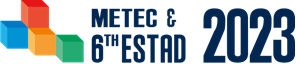 This logo can be used for the powerpoint presentation